П О С Т А Н О В Л Е Н И ЕПРАВИТЕЛЬСТВА  КАМЧАТСКОГО КРАЯ             г. Петропавловск-КамчатскийВ соответствии с пунктом 3 статьи 2 Федерального закона от 22.05.2003 № 54-ФЗ «О применении контрольно-кассовой техники при осуществлении наличных денежных расчетов и (или) расчетов с использованием платежных карт»ПРАВИТЕЛЬСТВО ПОСТАНОВЛЯЕТ:Утвердить ассортиментный перечень сопутствующих товаров, реализуемых в газетно-журнальных киосках на территории Камчатского края согласно приложению.Установить, что продажа сопутствующих товаров без применения контрольно-кассовой техники в газетно-журнальных киосках осуществляется в соответствии с утвержденным пунктом 1 настоящего постановления перечнем, при условии, что доля продажи газет и журналов в их товарообороте составляет не менее 50 процентов. Настоящее постановление вступает в силу со дня его официального опубликования.Губернатор Камчатского края                                                               В.И. ИлюхинПеречень сопутствующих товаров в газетно-журнальных киоскахбез применения контрольно-кассовой техники на территории Камчатского края  1. Непериодические издания и другая полиграфическая продукция.2. Парфюмерно-косметические товары.3. Галантерейные товары.4. Канцелярские товары.5. Знаки почтовой оплаты.6. Сувениры.7. Игрушки мелкие.8. Электротехнические товары (за исключением технически сложных изделий).9. Бытовые резинотехнические изделия.10. Чулочно-носочные изделия.11. Аудио- и видеокассеты и диски.12. Фототовары.14. Карточки для оплаты телефонных разговоров.15. Гигиенические средства.16. Хозяйственные товары (за исключением товаров бытовой химии).17. Продовольственные товары:- жевательная резинка;- кондитерские изделия в герметичной упаковке, кроме кремовых;- кофе, чай в порционной упаковке;- семечки, попкорн, сухарики в индивидуальной вакуумной упаковке;- арахис, фундук, изюм, миндаль в индивидуальной вакуумной упаковке;- безалкогольные напитки в герметичной упаковке.18. Лотерейные билеты.19. Пакеты ПВД.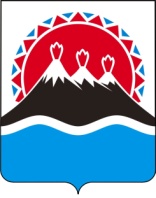 №Об утверждении ассортиментного перечня сопутствующихтоваров, реализуемых в газетно-журнальных киоскахна территории Камчатского краяПриложение к постановлению Правительства Камчатского краяот______________№_________